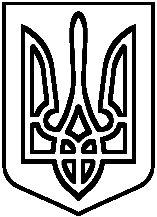        Затверджено:Директор ОЗО _________Наталія КАЛМИКОВАСоціальний паспорт Опорного закладу освіти «Баришівський ліцей» Баришівської селищної ради,станом на 06.09.2023 р.Соціальний педагог                                                               Олена ЗОЗУЛЕВИЧБАРИШІВСЬКА СЕЛИЩНА РАДАОПОРНИЙ ЗАКЛАД ОСВІТИ «БАРИШІВСЬКИЙ ЛІЦЕЙ» вул. Добра, 17, смт.Баришівка, 07501, тел. (04576) 5-31-62, 5-41-76, факс (04576) 5-31-62E-mail: barnvk@meta.ua,  код ЄДРПОУ 20619799КласБагатодітна родинаМалозабезпечена родинаДитина з інвалідністюДитина з ООПСім`я в СЖОДіти - сироти та позбавлені батьківського піклуванняВПО (внутрішньопереміщена особа)дитина учасника бойових дійдитина працівника внутрішніх справ, який/яка загинули під час виконання службових обов'язків  дитина військовослужбовців, які загинули під час виконання службових обов'язків -1-А4-11----3--1-Б2-12--14--2-А2------4--2-Б311----4--2-В41----14--3-А2-----12--3-Б4--11--2--3-В4------3--4-А2-11--1---4-Б6-12---3--4-В--11------5-А-1---113-15-Б-------1--5-В3-12--23--6-А1---------6-Б41----25--6-В1-12---1-26-Г4-22---5--7-А1-331--1--7-Б4-11--11--7-В2-11--23--8-А----------8-Б2-11-2-3--8-В4-----22--8-Г51-211--1--9-А-------3--9-Б2-12-2-4--9-В6---1-53--10-А2------2--10-Б2-----24-111-А--11------11-Б2-11--13--Всього:7851927462278-4